… – …  EĞİTİM VE ÖĞRETİM YILI …………………..… OKULU 11/… SINIFITÜRK EDEBİYATI 2. DÖNEM 2. YAZILISIADI SOYADI:…………………… NU:….. PUAN:…1-Milli Edebiyat Şiiri ile Fecr-i Ati şiirini  ses-ahenk, tema, dil-anlatım ve yapı özellikleri bakımından karşılaştırınız. (20 P.)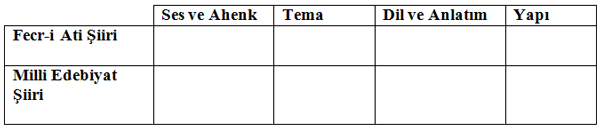 2-Aşağıda belirtilen yargılarda hangi edebi dönemimizin özelliğidir, yazınız (10 P.)a)Divan şiirindeki “parça güzelliği” terk edilmiş  bütün güzelliği” ön plana çıkmıştır. ………………….…..…b)Sanatçılar ağır ve süslü bir dil kullanmış şiirde “sanat sanat içindir” ilkesine bağlı kalmışlardır………….….c)Şairler “Sanat şahsi bir muhteremdir” ilkesinden hareketle şiirler yazmışlardır. ……………………………..d)Şairler şiirlerini sade dille ve hece ölçüsüyle yazmalıdır……………………………………………………...“ HASTA BİR TELDE HASTA NAĞME”     Tahsin NahitSen ki feyfa-i bînasibimde                feyfa-i bînasib: nasipsiz çölBir küçük nûr-ı rahm u şefkatsin      nûr-ı rahm u şefkat: merhamet ve şefkat ışığıDinle ruhumdan akseden bu tanin    akseden: yansıyanHasta bir telde hasta bir nağme          tanin : tınlayış3- Yukarıdaki dörtlükte şair hangi duygular içindedir? ( 10 P.)4- Yukarıdaki dörtlüğün son iki mısrasındaki söz sanatını gösteriniz. (10 P.)“Bu akımdaki sanatçı edebiyat dilindeki alışılmış ve kalıplaşmış birtakım kelimeleri kullanmak yerine olayları, duyguları ve düşleri günlük konuşma diliyle anlatmayı daha üstün tutmuştur. İnsanın duygularını, düş gücünü hayata geçirmesini ve insanı düzeltmenin toplumu düzeltmekle olabileceğini savunur. Bu akım içtendir,doğaldır,kalıba girmek istemeyenleri etkileyecek bir sanat akımıdır.”5- Yukarıdaki paragrafta hangi edebî akım anlatılmaktadır? (10 P.)…………………………..6- Aşağıdaki üç şiirin temsil ettikleri anlayış (saf şiir, milliyetçi şiir, manzum hikaye) bakımından hangi anlayışta yazıldıklarını açıklayınız.? (15 P.)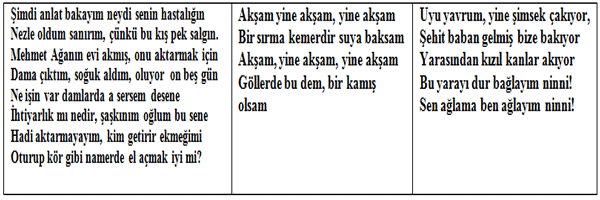 7- Fikir akımlarının başarısızlık nedenlerini yazınız. (10 P.)8- Fecr-i Ati şiiri ile Servet-i Fünun şiirinin birbirine benzeyen ve birbirinden ayrılan yönlerini yazınız (10 P.)9- Milli Edebiyat Dönemi metinlerinin dil anlatım özellikleri ve teması hakkında bilgi veriniz. (5 P.)BAŞARILAR DİLERİM…CEVAP ANAHTARI1-Milli Edebiyat Şiiri ile Fecr-i Ati şiirini  ses-ahenk, tema, dil-anlatım ve yapı özellikleri bakımından karşılaştırınız. (20 P.)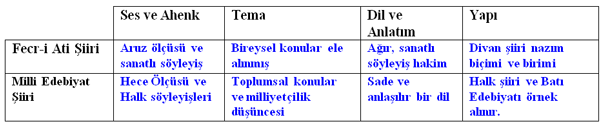 2-Aşağıda belirtilen yargılarda hangi edebi dönemimizin özelliğidir, yazınız (10 P.)a)Divan şiirindeki “parça güzelliği” terk edilmiş  bütün güzelliği” ön plana çıkmıştır. Tanzimat Edeb. I. Dönemb)Şairler şiirlerini sade dille ve hece ölçüsüyle yazmalıdır…………………………       Milli Edebiyat Dönemic)Sanatçılar ağır ve süslü bir dil kullanmış şiirde “sanat sanat içindir” ilkesine bağlı kalmışlardır. Servet-i Fünun Edebiyatı Dönemid)Şairler “Sanat şahsi bir muhteremdir” ilkesinden hareketle şiirler yazmışlardır. Fecr-i Ati Edebiyatı Dönemi3- Karamsardır,,hastadır.Fakat onun için küçük bir umut ışığı vardır.O umut ışığı ona şefkat ve merhamet (bilgi yelpazesi. com) hissi vermektedir.Bu ışık sevdiği olabilir.Ruhundan yansıyan bu tınlayışı da (şiirini de ) hasta telde hasta bir nağmeye benzetmektedir. 104- Ruhundan akseden  tınlayışı hasta telde hasta bir nağmeye benzetmektedir.  105- Romantizm 106- 1.manzum hikaye     2.saf şiir   3.milliyetçi şiir                   157- Fikir akımlarına halk desteğinin sağlanamaması.  10Geniş halk kitlelerine indirgenememesiFikirlerin birbirine karşı atılmış olmasıDış baskıların artmasıİç değişmeler, isyanlar ve bağımsızlık hareketleri8- Şiiri aşk ve doğa temalarının işlenmesi, sembolizm ve parnasizm akımlarından etkilenmeleri, yapı tema ve söyleyiş arasında sıkı bir ilişki kurmaları, aruz ölçüsünü kullanmaları ve ağır dille yazılmaları bakımından benzerlik gösterir.Ayrıldıkları yön ise fecr-i aticilerin bir nebze de olsa halka yüzlerini dönmeleridir. 109- Milli edebiyat döneminde sade bir dil kullanılmıştır. Tema olarak millilik, milliyetçilik, vatan, millet temaları işlenirBAŞARILAR DİLERİM…